Fold along the line and glue this side down in your Biology Interactive Learning Log (BILL)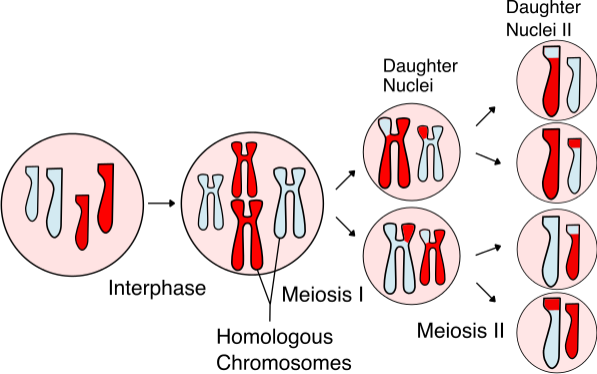 Unit 6: Mendel & Genetics 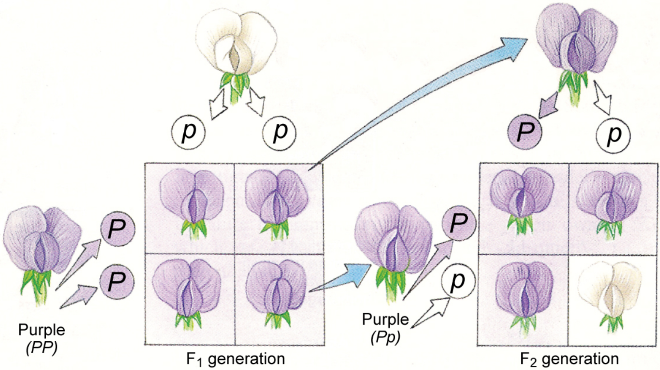 Learning goals: Long before humans discovered DNA, we were studying the effects genes had on organisms (traits) and how these characteristics were passed down from parent to offspring.  Gregor Mendel, the father of genetics, studied, analyzed, and understood inheritance worked in a systemic and rational manner, allowing us to predict offspring traits using Punnett squares and probabilities.  His curiosity led him to explore inheritance in pea plants, and he proposed that each trait was passed on in a single unit (a gene) rather than offspring being a true blend of their two parents.  Later, scientists discovered how chromosomes that carried genes were distributed between sex cells to produce unique gametes: meiosis.  Errors in chromosome distribution, evident in karyotypes, result in disorders caused by chromosomal mutations.      Key concepts: Mendel’s experiments		Independent assortment        Punnett squaresProbability 			Chi-square test 		    Karyotyping		          Dominant & recessive alleles	Chromosome mutations	Vocabulary:   (+) = Can explain it;  (-) = Only heard it;  0 = No ideaTermPrePostMemory Clueamniocentesiskaryotype autosomenondisjunctionmonosomytrisomyeuploidyaneuploidytranslocationinversionduplicationdeletiongeneticsallelelocusgenotypephenotypegenehomozygousheterozygoushybridcross-pollinationself-pollinationGregor MendelPrinciple of dominancePrinciple of segregationPrinciple of Independent assortmentChi-square analysisTest cross